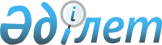 О бюджете сельского округа Оркендеу на 2024-2026 годыРешение Казалинского районного маслихата Кызылординской области от 22 декабря 2023 года № 167.
      В соответствии с пунктом 2 статьи 75 Кодекса Республики Казахстан от 4 декабря 2008 года "Бюджетный кодекс Республики Казахстан", пункта 2-7 статьи 6 Закона Республики Казахстан от 23 января 2001 года "О местном государственном управлении и самоуправлении в Республике Казахстан", Казалинский районный маслихат Кызылординской области РЕШИЛ:
      1. Утвердить бюджет сельского округа Оркендеу на 2024-2026 годы согласно приложениям 1, 2, 3, в том числе на 2024 год в следующих объемах:
      1) доходы – 104041 тысяч тенге, в том числе:
      налоговые поступления – 4802 тысяч тенге;
      неналоговые поступления – 47 тысяч тенге;
      поступлениям от продажи основного капитала – 200 тысяч тенге;
      поступления трансфертов – 98992 тысяч тенге;
      2) затраты – 105103 тысяч тенге;
      3) чистое бюджетное кредитование – 0;
      бюджетные кредиты – 0;
      погашение бюджетных кредитов – 0;
      4) сальдо по операциям с финансовыми активами – 0;
      приобретение финансовых активов – 0;
      поступления от продажи финансовых активов государства – 0;
      5) дефицит (профицит) бюджета – -1062 тысяч тенге;
      6) финансирование дефицита (использование профицита) бюджета – 1062 тысяч тенге;
      поступление займов – 0;
      погашение займов – 0;
      используемые остатки бюджетных средств – 1062 тысяч тенге.
      Сноска. Пункт 1 - в редакции решения Казалинского районного маслихата Кызылординской области от 06.05.2024 № 246 (вводится в действие с 01.01.2024).


      2. Утвердить в районном бюджете на 2024 год целевые трансферты бюджету сельского округа Оркендеу за счет средств районного бюджета согласно приложению 4.
      3. Настоящее решение вводится в действие с 1 января 2024 года. Бюджет на 2024 год сельского округа Оркендеу
      Сноска. Приложение 1 - в редакции решения Казалинского районного маслихата Кызылординской области от 06.05.2024 № 246 (вводится в действие с 01.01.2024).  Бюджет на 2025 год сельского округа Оркендеу Бюджет на 2026 год сельского округа Оркендеу Целевые трансферты из районного бюджета на 2024 год бюджету сельского округа Оркендеу за счет средств районного бюджета
      Сноска. Приложение 4 - в редакции решения Казалинского районного маслихата Кызылординской области от 05.03.2024 № 206 (вводится в действие с 01.01.2024). Целевые трансферты бюджету Оркендеуского сельского округа на 2024 год за счет средств республиканского бюджета
      Сноска. Решение дополнено приложением 5 в соответствии с решением Казалинского районного маслихата Кызылординской области от 05.03.2024 № 206 (вводится в действие с 01.01.2024).
					© 2012. РГП на ПХВ «Институт законодательства и правовой информации Республики Казахстан» Министерства юстиции Республики Казахстан
				
      Председатель Казалинского районного маслихата

Г. Алиш
Приложение 1 к решению
Казалинского районного маслихата
от "22" декабря 2023 года № 167
Категория
Категория
Категория
Категория
Сумма, 
тысяч тенге
Класс
Класс
Класс
Сумма, 
тысяч тенге
Подкласс
Подкласс
Сумма, 
тысяч тенге
Наименование
Сумма, 
тысяч тенге
1. Доходы
104041
1
Налоговые поступления
4802
01
Подоходный налог
2778
2
Индивидуальный подоходный налог
2778
04
Hалоги на собственность
2021
1
Hалоги на имущество
94
3
Земельный налог
52
4
Hалог на транспортные средства
1790
5
Единый земельный налог
85
05
Внутренние налоги на товары, работы и услуги
3
3
Поступления за использование природных и других ресурсов
3
2
Неналоговые поступления
47
01
Аренда имущества коммунальной собственности города районного значения, села, поселка, сельского округа
47
5
Доходы от аренды имущества, находящегося в государственной собственности
47
3
Поступления от продажи основного капитала
200
03
Продажа земли и нематериальных активов
200
1
Продажа земли
200
4
Поступления трансфертов 
98992
4
02
Трансферты из вышестоящих органов государственного управления
98992
3
Трансферты из районного (города областного значения) бюджета
98992
Функциональная группа
Функциональная группа
Функциональная группа
Функциональная группа
Администратор бюджетных программ
Администратор бюджетных программ
Администратор бюджетных программ
Программа
Программа
Наименование
Наименование
2. Затраты
105103
1
Государственные услуги общего характера
44441
1
124
Аппарат акима города районного значения, села, поселка, сельского округа
44441
1
001
Услуги по обеспечению деятельности акима города районного значения, села, поселка, сельского округа
44441
77
Жилищно-коммунальное хозяйство
18156
22714
124
Аппарат акима города районного значения, села, поселка, сельского округа
18156
008
Освещение улиц в населенных пунктах
9226
009
Обеспечение санитарии населенных пунктов
622
011
Благоустройство и озеленение населенных пунктов
8308
8
Культура, спорт, туризм и информационное пространство
39321
124
Аппарат акима города районного значения, села, поселка, сельского округа
39321
006
Поддержка культурно-досуговой работы на местном уровне
39321
12
Транспорт и коммуникации
3185
124
Аппарат акима города районного значения, села, поселка, сельского округа
3185
013
Обеспечение функционирования автомобильных дорог в городах районного значения, селах, поселках, сельских округах
1171
045
Капитальный и средний ремонт автомобильных дорог в городах районного значения, селах, поселках, сельских округах
2014
15
Трансферты
0
124
Аппарат акима города районного значения, села, поселка, сельского округа
0
048
Возврат неиспользованных (недоиспользованных) целевых трансфертов
0
3. Чистое бюджетное кредитование
0
Бюджетные кредиты
0
Погашение бюджетных кредитов
0
4.Сальдо по операциям с финансовыми активами
0
Приобретение финансовых активов
0
Поступления от продажи финансовых активов государства
0
5.Дефицит (профицит) бюджета
-1062
6.Финансирование дефицита (использование профицита) бюджета
1062
8
Используемые остатки бюджетных средств
1062
01
Остатки бюджетных средств
1062
1
Свободные остатки бюджетных средств
1062Приложение 2 к решению
Казалинского районного маслихата
от "22" декабря 2023 года № 167
Категория
Категория
Категория
Категория
Сумма, 
тысяч тенге
Класс
Класс
Класс
Сумма, 
тысяч тенге
Подкласс
Подкласс
Сумма, 
тысяч тенге
Наименование
Сумма, 
тысяч тенге
1. Доходы
109454
1
Налоговые поступления
4725
01
Подоходный налог
2917
2
Индивидуальный подоходный налог 
2917
04
Hалоги на собственность
1808
1
Hалоги на имущество
99
3
Земельный налог
55
4
Hалог на транспортные средства
1654
2
Неналоговые поступления
49
01
Доходы от государственной собственности
49
5
Доходы от аренды имущества, находящегося в государственной собственности
49
3
Поступления от продажи основного капитала
210
03
Продажа земли и нематериальных активов
210
1
Продажа земли
210
4
Поступления трансфертов 
104470
4
02
Трансферты из вышестоящих органов государственного управления
104470
3
Трансферты из районного (города областного значения) бюджета
104470
Функциональная группа
Функциональная группа
Функциональная группа
Функциональная группа
Администратор бюджетных программ
Администратор бюджетных программ
Администратор бюджетных программ
Программа
Программа
Наименование
Наименование
2.Затраты
109454
1
Государственные услуги общего характера
47515
1
124
Аппарат акима города районного значения, села, поселка, сельского округа
47515
1
001
Услуги по обеспечению деятельности акима города районного значения, села, поселка, сельского округа
47515
77
Жилищно-коммунальное хозяйство
16998
22714
124
Аппарат акима города районного значения, села, поселка, сельского округа
16998
008
Освещение улиц в населенных пунктах
9595
009
Обеспечение санитарии населенных пунктов
647
011
Благоустройство и озеленение населенных пунктов
6756
8
Культура, спорт, туризм и информационное пространство
43723
124
Аппарат акима города районного значения, села, поселка, сельского округа
43723
006
Поддержка культурно-досуговой работы на местном уровне
43723
12
Транспорт и коммуникации
1218
124
Аппарат акима города районного значения, села, поселка, сельского округа
1218
013
Обеспечение функционирования автомобильных дорог в городах районного значения, селах, поселках, сельских округах
1218
3. Чистое бюджетное кредитование
0
Бюджетные кредиты
0
Погашение бюджетных кредитов
0
4.Сальдо по операциям с финансовыми активами
0
Приобретение финансовых активов
0
Поступления от продажи финансовых активов государства
0
5.Дефицит (профицит) бюджета
0
6.Финансирование дефицита (использование профицита) бюджета
0
8
Используемые остатки бюджетных средств
0
01
Остатки бюджетных средств
0
1
Свободные остатки бюджетных средств
0Приложение 3 к решению
Казалинского районного маслихата
от "22" декабря 2023 года № 167
Категория
Категория
Категория
Категория
Сумма, 
тысяч тенге
Класс
Класс
Класс
Сумма, 
тысяч тенге
Подкласс
Подкласс
Сумма, 
тысяч тенге
Наименование
Сумма, 
тысяч тенге
1. Доходы
109454
1
Налоговые поступления
4725
01
Подоходный налог
2917
2
Индивидуальный подоходный налог 
2917
04
Hалоги на собственность
1808
1
Hалоги на имущество
99
3
Земельный налог
55
4
Hалог на транспортные средства
1654
2
Неналоговые поступления
49
01
Доходы от государственной собственности
49
5
Доходы от аренды имущества, находящегося в государственной собственности
49
3
Поступления от продажи основного капитала
210
03
Продажа земли и нематериальных активов
210
1
Продажа земли
210
4
Поступления трансфертов 
104470
4
02
Трансферты из вышестоящих органов государственного управления
104470
3
Трансферты из районного (города областного значения) бюджета
104470
Функциональная группа
Функциональная группа
Функциональная группа
Функциональная группа
Администратор бюджетных программ
Администратор бюджетных программ
Администратор бюджетных программ
Программа
Программа
Наименование
Наименование
2.Затраты
109454
1
Государственные услуги общего характера
47515
1
124
Аппарат акима города районного значения, села, поселка, сельского округа
47515
1
001
Услуги по обеспечению деятельности акима города районного значения, села, поселка, сельского округа
47515
77
Жилищно-коммунальное хозяйство
16998
22714
124
Аппарат акима города районного значения, села, поселка, сельского округа
16998
008
Освещение улиц в населенных пунктах
9595
009
Обеспечение санитарии населенных пунктов
647
011
Благоустройство и озеленение населенных пунктов
6756
8
Культура, спорт, туризм и информационное пространство
43723
124
Аппарат акима города районного значения, села, поселка, сельского округа
43723
006
Поддержка культурно-досуговой работы на местном уровне
43723
12
Транспорт и коммуникации
1218
124
Аппарат акима города районного значения, села, поселка, сельского округа
1218
013
Обеспечение функционирования автомобильных дорог в городах районного значения, селах, поселках, сельских округах
1218
3. Чистое бюджетное кредитование
0
Бюджетные кредиты
0
Погашение бюджетных кредитов
0
4.Сальдо по операциям с финансовыми активами
0
Приобретение финансовых активов
0
Поступления от продажи финансовых активов государства
0
5.Дефицит (профицит) бюджета
0
6.Финансирование дефицита (использование профицита) бюджета
0
8
Используемые остатки бюджетных средств
0
01
Остатки бюджетных средств
0
1
Свободные остатки бюджетных средств
0Приложение 4 к решению
Казалинского районного маслихата
от "22" декабря 2023 года № 167
№
Наименование
Сумма, тысяч тенге
Целевые текущие трансферты
3008
1
На оформление идентификационных документов земельного участка канала Жылуан-2
544
2
На приобретение 1 тонны жидкого топлива (солярка), необходимого для перекачки воды насосом для придомового водоснабжения населенного пункта Оркендеу
450
3
На разработку ПСД и проведение государственной экспертизы на капитальный ремонт автомобильной дороги по улице Жанкент (1 км) в населенном пункте Жанкент
2014Приложение 5 к решению
Казалинского районного маслихата
от "22" декабря 2023 года № 167
№
Наименование
Сумма, тысяч тенге
Целевые текущие трансферты
181
1
Трансферты аппарату акима Оркендинского сельского округа на повышение заработной платы отдельных категорий гражданских служащих, работников организаций, работников казенных предприятий
118
2
Трансферты Жанкентскому сельскому Дому культуры на повышение заработной платы отдельных категорий гражданских служащих, работников организаций, работников казенных предприятий
63